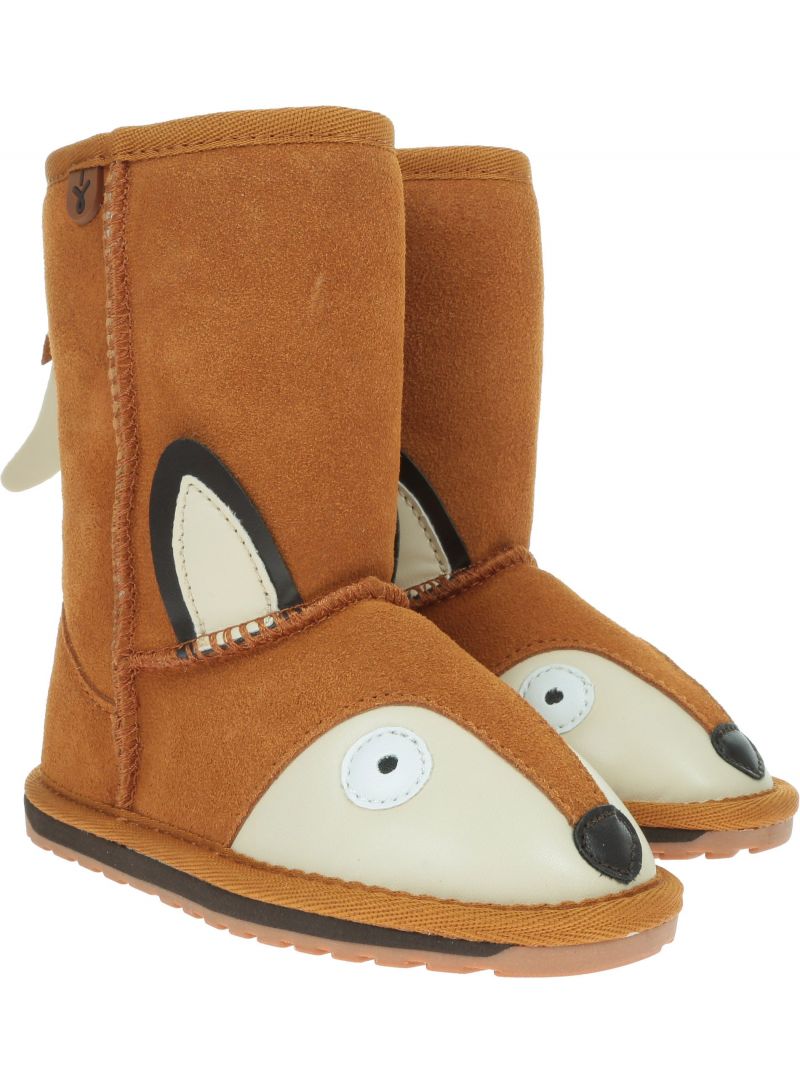 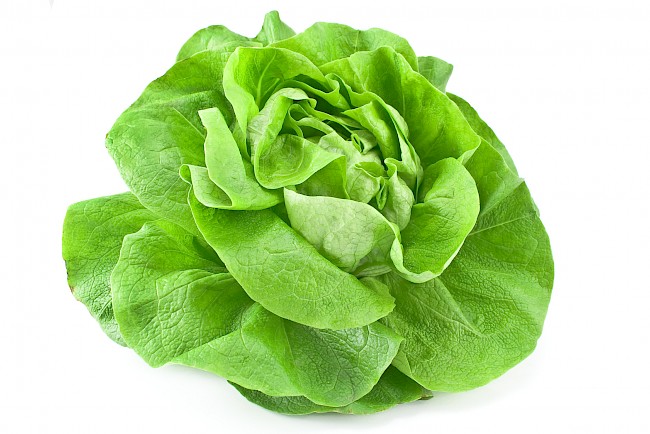 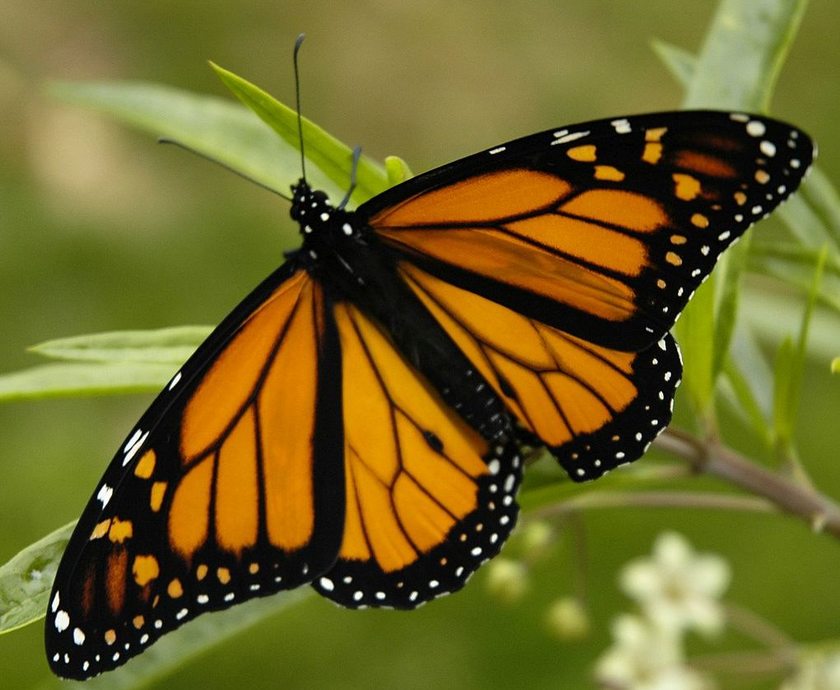 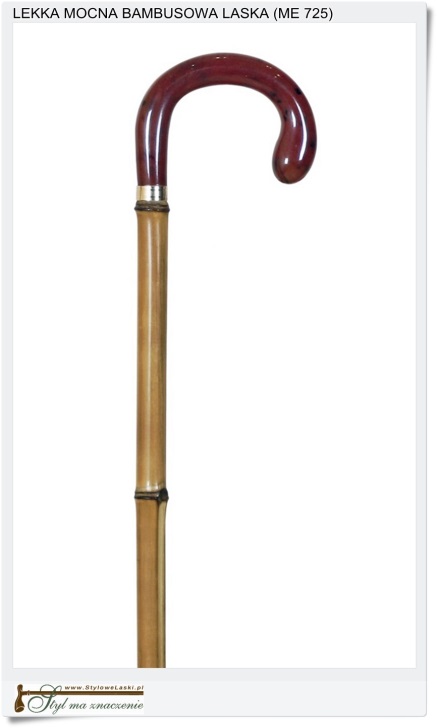 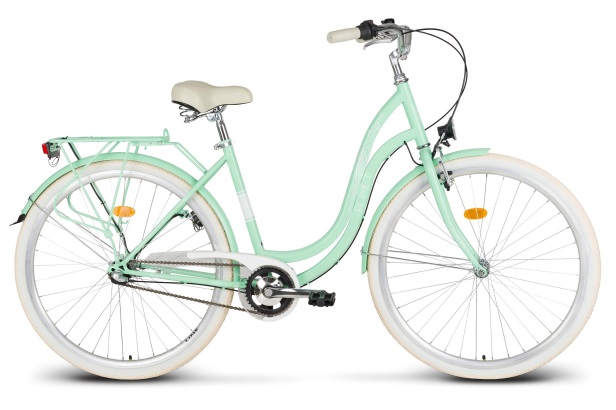 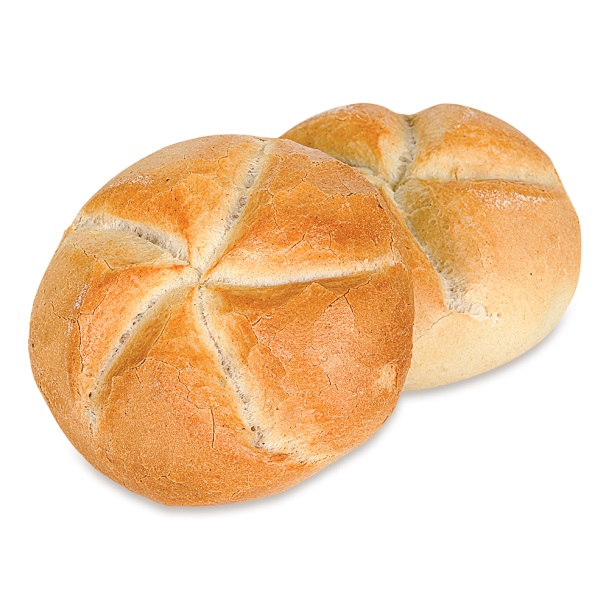 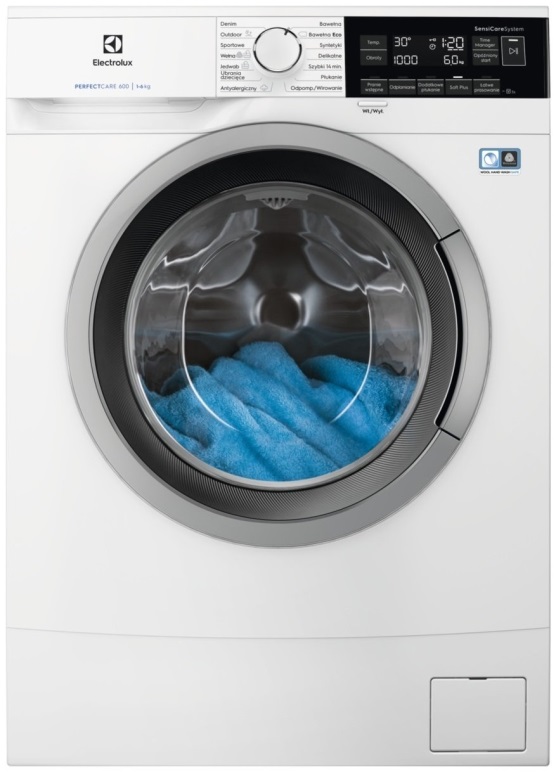 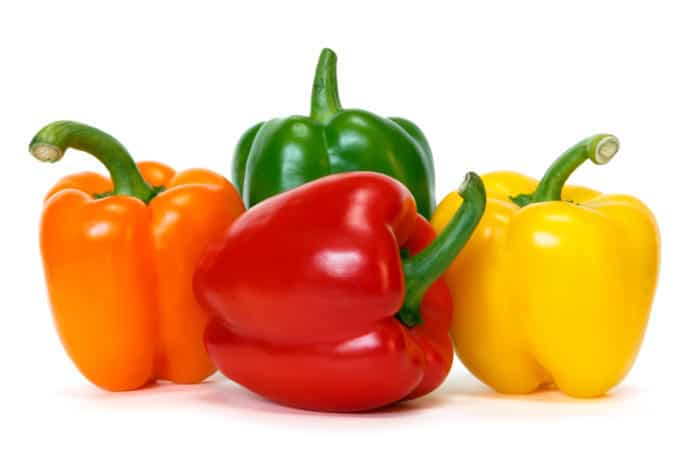 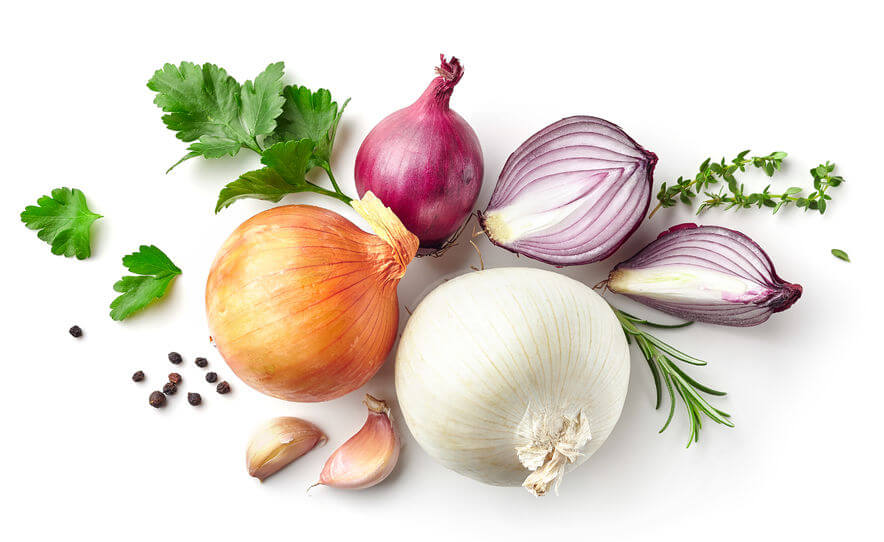 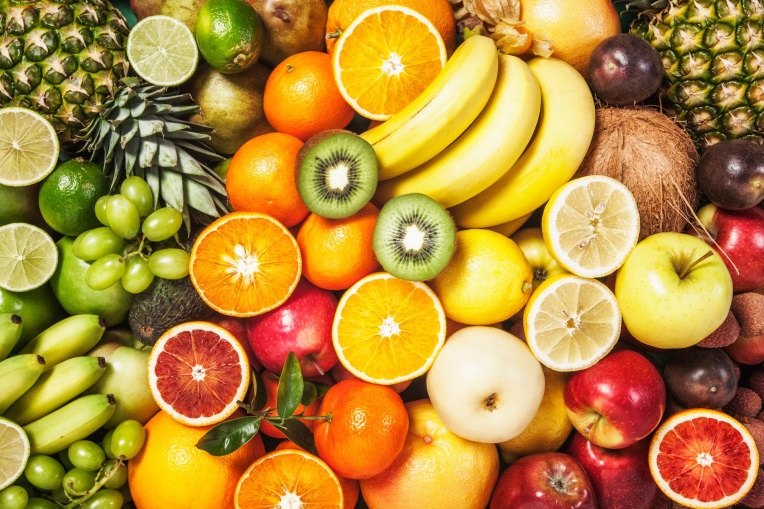 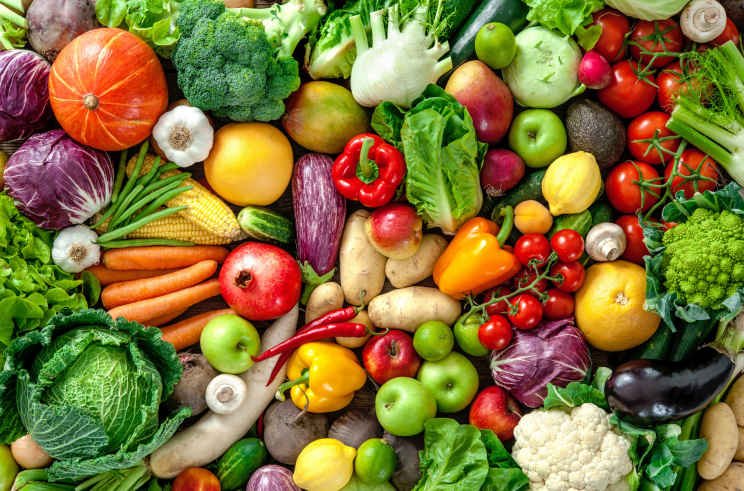 BUTYSAŁATAMOTYLLASKAROWER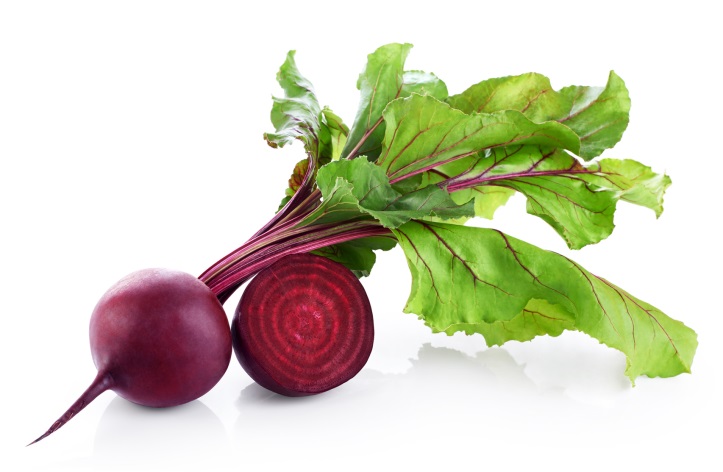 BURAKBUŁKAPRALKAPAPRYKACEBULAOWOCEWARZYWA